芮城县退役军人事务局芮城县教育局共青团芮城县委芮城县少工委芮退役军人发〔2023〕8号关于用好烈士褒扬红色资源加强青少年爱国主义教育的意见各乡（镇）退役军人服务站、团委，各高职中、中心小学并县直学校:为贯彻习近平总书记关于烈士褒扬工作重要指示精神，根据上级要求，进一步落实好《退役军人事务部 教育部 共青团中央 全国少工委关于用好褒扬红色资源 加强青少年爱国主义教育的意见》精神，结合中共中央办公厅、国务院办公厅、中央军委办公厅《关于加强新时代烈士褒扬工作的意见》精神，推进党史学习教育常态化长效化，引导广大青少年自觉缅怀、纪念、尊崇、学习英雄烈士，厚植爱党、爱国、爱社会主义的情感，让红色血脉、革命薪火代代相传，现就用好烈士褒扬红色资源，加强青少年爱国主义教育提出如下意见。工作目标以习近平新时代中国特色社会主义思想为指导，深入贯彻习近平总书记关于烈士褒扬工作重要指示精神，通过英烈事迹和精神，加强青少年革命传统和红色文化教育，使红色基因渗进血脉、浸入心扉，引导广大青少年树立正确世界观、人生观、价值观，始终坚定中国特色社会主义理想信念，努力成为合格的社会主义接班人。积极发挥烈士纪念设施红色教育阵地作用积极把烈士纪念设施建设成中学生思政课教学基地、少先队实践教育营地（基地），条件具备的开辟队室等少先队活动阵地。定期组织青少年参观瞻仰烈士纪念设施，提倡入队、入团、成人仪式在烈士纪念设施举行。依托烈士纪念设施开展“向身边的英烈献束花”、“清明祭英烈”及开学教育、团队日等活动，推出“清明网络祭扫”活动，推动共青团、少先队活动与祭扫纪念活动深度融合。建立烈士纪念设施与周边中小学共建机制，支持聘任烈士纪念设施保护单位、管理单位党员干部和烈属为少先队校外辅导员，大力吸收共青团员以及少先队员担任志愿红色宣讲员、文明引导员，参与烈士纪念设施保护、讲解宣传和秩序维护等工作。三、助力英烈精神学习和宣传充分调动广大青少年积极性，开展英烈精神、事迹学习，提升讲解水平。推动“红领巾讲解员”实践体验活动在我县烈士纪念设施“全覆盖”，倡导少先队员就近在烈士纪念设施开展参观寻访、志愿讲解等活动。帮助做好英烈遗物、家书、史料等收集保护，帮助编纂完善烈士英名录，参与健在英雄模范、老同志口述历史等抢救性工作，深入挖掘英烈事迹，丰富英烈精神内涵。充实讲解力量，支持共青团员、少先队员和青年志愿者在烈士纪念设施开展志愿英烈讲解活动，充分发挥青少年朝气蓬勃的特点，鼓励其创新讲解方式，依托新媒体等平台扩大英烈精神传播力、影响力。四、深化英烈精神教育实践进学校、进社区在共青团和少先队活动课中将英烈事迹和精神作为加强共青团员和少先队员爱国主义、集体主义、社会主义教育的重要内容，结合我县党史教育，引导青少年关注、研究、学习“身边的英烈”。推动致敬英烈实践进社区，将英烈精神教育实践作为校外共青团、少先队工作的重要抓手，将关爱慰问帮扶烈属作为少先队活动和青年志愿者服务的重要内容，鼓励青少年开展诵读烈士家书、讲述红色经典故事、致敬身边烈属等活动，经常性到烈属家庭提供志愿服务，支持烈属任所在社区少先队辅导员。五、加强对在校烈士子女的关心关爱建立常态化组织烈士子女参加夏（冬）令营、参访军营和爱国主义教育基地等教育、培养机制，退役军人事务部门会同教育部门、团委、少工委按年度制定工作计划，采取定期红色游学和经常性祭扫缅怀活动相结合的方式，保证每位烈士子女每年参加一次夏（冬）令营。中小学校要将关心关爱在校烈士子女作为一项重要任务来抓，准确掌握本校在校烈士子女学业发展和家庭经济等情况，关注了解在校烈士子女思想和心理状况，落实好烈士子女教育优待政策，及时帮助解决在校烈士子女学习、生活上遇到的困难。中小学校班主任、辅导员要加强与在校烈士子女的联系交流，随时掌握其思想动态和成长情况。学校要主动对接在校烈士子女，为其发放助学金或生活补助。学校团委、少工委要积极搭建社会活动平台，鼓励在校烈士子女积极参与志愿服务、社会实践等活动。强化组织协调退役军人事务部门、教育部门、团委、少工委要切实提高政治站位，建立健全工作协调制度，共同研究推进用好烈士褒扬红色资源，加强青少年爱国主义教育工作。退役军人事务部门要加强烈士纪念设施管理维护，提升宣教功能，主动与教育部门、团委、少工委积极对接，为广大青少年开展纪念缅怀活动、接受爱国主义教育提供坚实保障。教育部门、团委、少工委要将烈士褒扬工作与团员队员爱国主义教育充分融合，一体谋划。相关部门要加强宣传工作协调联动，选取在韩志愿军烈士遗骸迎回安葬、烈士纪念日公祭活动等重大缅怀纪念活动和重大纪念主题，联合开发宣传产品，组织开展专项主题校园活动、团队活动，依托新媒体矩阵加强宣传传播，扩大影响力，营造缅怀学习英烈、传承弘扬红色文化的浓厚氛围。   芮城县退役军人事务局          芮城县教育局 共青团芮城县委             芮城县少工委                                                 2023年3月23日芮城县退役军人事务局办公室         2023年3月23日印发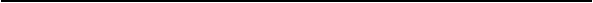 